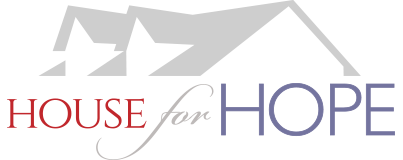 Inaugural House For Hope Designer Show House March 4-12, 2017Latest In Home Design, Decorating & Building InnovationSoutheast Tastemakers and Design InfluencersGoal Of $100,000 For Area Children’s CharitiesNote: Home rendering (by Ben Johnson, Ben Johnson Illustrations) and home photo vignettes (by Peyton Hoge) available for download via http://carbineandassociates.com/media-room/  Find us on social media @carbineandassociates Event hashtag: HouseForHopeTNNASHVILLE, Tenn. (January 13, 2017)--- A Modern Farmhouse in the new, Franklin neighborhood, Southern Preserve, opens March 4-12 as the first House for Hope Designer Show House showcases over a dozen Southeastern design tastemakers partnering with builders, Carbine & Associates. With the sale of the home, the premier home tour will be donating over $100,000 to area children’s charities.  Carbine president, James Carbine, said the designers from a four-state region are creating stunning interiors for the home with fresh ideas, new building products, appliances and three porches packed with inspiration. “From GE’s slate appliance finish and refrigerator with a Wi-Fi, built-in Keurig coffee machine to showcasing Aurea’s quartz product throughout the home, tour visitors will be inspired by a ton of new ideas for kitchen, bathrooms and home decorating,” Carbine said. “This rock star team of design influencers have created clever spaces including a kids’ play room and adjacent game porch as well as a family game room with a life size board games.  Inspiring colors for the home, created with help from The Decorologist, are included in a tour lookbook or resource guide.” The House for Hope Foundation was begun in 1993 by Carbine, his brother, the late Denzel Carbine, and the Carbine team. Carbine’s vice president of operations, Daryl Walny, said the impact has been significant and this year over a dozen area children’s charities will benefit upon the sale of the home.  “Over the years, numerous subcontractors and vendors have joined Carbine in building beautiful homes with 100% of the proceeds helping area children’s charities. To date, with multiple builders participating, the House for Hope 501c3 Foundation has donated almost $600,000. This will be the first time a building team has partnered with multiple interior design creatives,” Walny said. This year’s charitable organizations which will benefit from the House For Hope Designer Show House include:  Young Life Capernaum – Williamson County; Camp Will – WMCO Recreation Center; Special Olympics WMCO; Special Olympics Tennessee; Big Brothers Big Sisters of Middle Tennessee; Hospitality House of Nashville; Tennessee Baptist Children’s Home; Boys & Girls Club –WMCO; Boys & Girls Club – Davidson County; Saddle Up; AGAPE; GraceWorks; My Friend’s House; Narrow Gate Lodge; Waves – Early Learning;  High Hopes;  Make-A-Wish Foundation Middle Tennessee;  Bridges Domestic Violence Center - Williamson County; Franktown Open Hearts.  Builders of the 2013 O’More Traditional Home magazine and the HGTV Smart Home® in Nashville, Carbine and Associates’ design team includes:  Kristie Barnett, The Decorologist, Nashville, TN; Kara Blalock, Lauren Elder, ReFresh Home, Franklin, TN; Amanda Carlson, Amanda Carlson Interiors, Nashville, TN; Julie Couch, Julie Couch Interiors, Nashville, TN; Lucy Farmer, Lucy’s Inspired, Birmingham, AL; Angie Forte, Jerome Farris, Peddler Interiors, Murfreesboro, TN; Chad James, Chad James Group, Nashville, TN; Gina Julian, Gina Julian, Franklin, TN;  Colleen Locke, Trot Home, Nashville, TN; Jamin and Ashley Mills, The Handmade Home, Franklin, TN; Mitzi Maynard, Redo Home + Design Team, Nashville, TN; Karrie Seaton, Stephanie Handley, J & K Design Studios, Brentwood, TN; Rhoda Vickers, Southern Hospitality, Atlanta, GA; Joanna Teplin, Clea Shearer, The Home Edit, Nashville, TN; KariAnne Wood, Thistlewood Farms, Kentucky.The House For Hope Designer Show House is open daily March 4-12 from noon to 5:00 p.m. in Southern Preserve neighborhood, 2045 Lewisburg Pike, Franklin, TN 37064. Tickets are $15 per person and available via CarbineAndAssociates.com.  Realtors presenting a business card are free on Tuesday, March 7. ###About Carbine & Associates: Using transparent cost control, superior project organization and attention-to-detail, Carbine and Associates was the builder of the 2014 HGTV’s Smart Home® in Green Hills. Giving back to their community, they are celebrating over 30 years in build with the House for Hope Designer Show House and donated building services for a mortgage-free house in Kings' Chapel in partnership with Operation FINALLY HOME, a non-profit that provides custom-homes for wounded, disabled veterans and their widows. With work featured on the July/August 2013 cover of “Traditional Home” magazine, they are members in good standing with the local, state and national Home Builders Associations and NAHB Green Certified Builders. More info at www.CarbineAndAssociates.com.Media Contact:Nancy McNulty, Forest Home Medianancy@foresthomemedia.com - 615-582-0554 